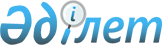 Об установлении квоты рабочих мест для инвалидов по Иртышскому району
					
			Утративший силу
			
			
		
					Постановление акимата Иртышского района Павлодарской области от 30 ноября 2016 года № 354/7. Зарегистрировано Департаментом юстиции Павлодарской области 14 декабря 2016 года № 5295. Утратило силу постановлением акимата Иртышского района Павлодарской области от 16 ноября 2021 года № 344/7 (вводится в действие по истечении десяти календарных дней после дня его первого официального опубликования)
      Сноска. Утратило силу постановлением акимата Иртышского района Павлодарской области от 16.11.2021 № 344/7 (вводится в действие по истечении десяти календарных дней после дня его первого официального опубликования).
      В соответствии с подпунктом 1) статьи 31 Закона Республики Казахстан от 13 апреля 2005 года "О социальной защите инвалидов в Республике Казахстан", с подпунктом 6) статьи 9 Закона Республики Казахстан от 6 апреля 2016 года "О занятости населения", Правилами квотирования рабочих мест для инвалидов, утвержденными Приказом Министра здравоохранения и социального развития Республики Казахстан от 13 июня 2016 года № 498, акимат Иртышского района ПОСТАНОВЛЯЕТ:
      1. Установить квоту рабочих мест для инвалидов по Иртышскому району организациям, без учета рабочих мест на тяжелых работах, работах с вредными, опасными условиями труда, со списочной численностью работников:
      от пятидесяти до ста человек – в размере двух процентов списочной численности работников;
      от ста одного до двухсот пятидесяти человек – в размере трех процентов списочной численности работников;
      свыше двухсот пятидесяти одного человека – в размере четырех процентов списочной численности работников, согласно приложению.
      2. Контроль за исполнением данного постановления возложить на заместителя акима Иртышского района курирующие социальные вопросы.
      3. Настоящее постановление вводится в действие по истечении десяти календарных дней после дня его первого официального опубликования. Квота рабочих мест для инвалидов
по Иртышскому району
					© 2012. РГП на ПХВ «Институт законодательства и правовой информации Республики Казахстан» Министерства юстиции Республики Казахстан
				
      Аким района

С. Батыргужинов
Приложение
к постановлению акимата
Иртышского района
от "30" ноября 2016 года
№ 354/7
№
Наименование организаций
Списочная численность работников, (человек)
Размер квоты (% списочной численности работников) 
Количество рабочих мест для инвалидов (единиц)
1
Товарищество с ограниченной ответственностью имени "Абая"
195
3%
6
2
Товарищество с ограниченной ответственностью "Ертіс- комсервис"
52
2%
1
3
Товарищество с ограниченной ответственностью "Опытное хозяйство "Иртышское"
152
3%
5
4
Коммунальное государственное казенное предприятие "Иртышский аграрно технический колледж" управления образования Павлодарской области, акимата Павлодарской области
64
2%
1
5
Коммунальное государственное казенное предприятие "Детско- юношеская спортивная школа Иртышского района" отдела физической культуры и спорта Иртышского района, акимата Иртышского района 
57
2%
1
6
Коммунальное государственное предприятие на праве хозяйственного ведения "Иртышская центральная районная больница" управления здравоохранения Павлодарской области акимата Павлодарской области
260
4%
10